Демоверсияконтрольной работыпо предметам учебного плана ООП ОООДемонстрационный вариантконтрольной работыпо физике7 классОценочные материалы 7 класс7 классТекст контрольной работы «Взаимодействие тел» Вариант № 1Уровень АИзменение с течением времени положения тела относительно других тел называетсятраектория	3) пройденный путьпрямая линия	4) механическое движениеПри равномерном движении за 2 минуты тело проходит путь, равный 240 см. Скорость тела равна1) 0,02 м/с	3) 2 м/с2) 1,2 м/с	4) 4,8 м/с3.	Дубовый брусок имеет	массу 490 г и	плотность 700 кг/м3. Определите его объем. 1) 0,7 м3 3) 0,0007 м32) 1,43 м3	4) 343 м3На мопед действует сила тяжести, равная 890 Н. Определите массу мопеда. 1) 390кг	3) 39кг2) 0,39 кг	4) 3900 кгПо графику пути равномерного движения определите путь, пройденный телом за 5 с движения.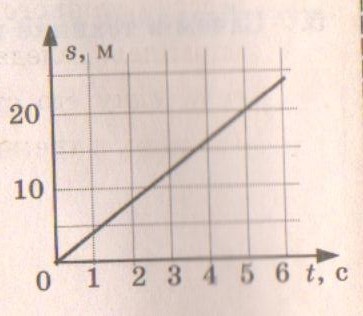 1 ) 4 м	3 ) 1 0 м2) 20м	4) 30мЧеловек, масса которого 70 кг, держит на плечах ящик массой 20 кг. С какой силой человек давит на землю?1) 50Н	3) 500Н2) 90Н	4) 900НУровень ВУстановите соответствие между физическими величинами и их измерительными приборами.К каждой позиции первого столбца подберите соответствующую позицию второго и запишите в таблицу выбранные цифры под соответствующими буквами.ФИЗИЧЕСКИЕ ВЕЛИЧИНЫ	ИЗМЕРИТЕЛЬНЫЕПРИБОРЫА) Вес	1) МензуркаБ) Объем	2) ВесыВ) Скорость	3) Динамометр4) Спидометр3) СекундомерУровень ССколько потребуется мешков, чтобы перевезти 1,6 м3 алебастра? Мешок вмещает 40 кг. Плотность алебастра 2500 кг/м3.Текст контрольной работы «Взаимодействие тел» Вариант № 2Уровень АКакая из физических величин является векторной?Время	3) Пройденный путьОбъем	4) СкоростьЗа какое время велосипедист проедет 360 м, двигаясь со скоростью 18 км/ч? 1)20с	3) 72с	2)36с	4) 1800с3.	Растительное масло объемом 2 л имеет массу 1840г. Определите плотность масла. 1) 3680 кг/м3	3) 0,92 кг/ м3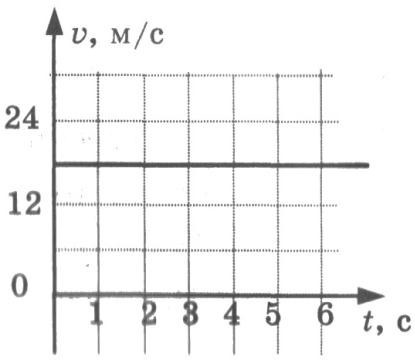 2) 920 кг/ м3	4) 3,68 кг/ м3Легковой автомобиль имеет массу 1 т. Определите его вес. 1) 1000 кг	3)100 Н2) 1000 Н	4)10000 НПо графику скорости прямолинейного движения определите скорость тела в конце четвёртой секунды от начала движения.1) 12 м/с	3) 24 м/с2)18 м/с	4) 30 м/сНа тело действуют две силы: вверх, равная 10 Н, и вниз, равная 6 Н. Куда направлена и чему равна равнодействующая этих сил?Вниз, 4 Н	2) Вверх, 16 Н3) Вверх, 4 Н	4) Вниз, 16 НУровень ВУстановите соответствие между физическими величинами и формулами, по которым эти величины определяются.К каждой позиции первого столбца подберите соответствующую позицию второго и запишите в таблицу выбранные цифры под соответствующими буквами.ФИЗИЧЕСКИЕ ВЕЛИЧИНЫА) ПлотностьБ) Пройденный путь В) Сила тяжестиФОРМУЛЫm/vS/tv·tm·gρ·VУровень СМашина рассчитана на перевозку груза массой 3 т. Сколько листов железа можно нагрузить на нее, если длина каждого листа 2 м, ширина 80 см и толщина 2 мм? Плотность железа 7800 кг/м3.Уровень АТекст контрольной работы «Давление твердых тел, жидкостей и газов» Вариант № 1Трактор массой 6 т имеет площадь обеих гусениц 2 м2. Найдите давление трактора на почву. 1) 15 Па	3) 30 Па2)	15 кПа	4) 30 кПаВ открытой цистерне, наполненной до уровня 4 м, находится жидкость. Ее давление на дно цистерны равно 28 кПа (без учета атмосферного давления). Плотность этой жидкости равна1) 1400 кг/м3	3) 700 кг/м32) 7000 кг/м3	4) 70 кг/м3Какие приборы служат для измерения атмосферного давления? А. Ртутный барометр  Б. Барометр-анероидТолько А	3) А и БТолько Б	4) Ни А, ни БОпределите площадь малого поршня гидравлической машины, если, при действии на большой поршень площадью 40 см2 силой 4 кН, на малый действует сила 800 Н.1) 8см2	3) 20см22) 800 см2	4) 0,08 см2Какая выталкивающая сила действует на гранитный булыжник объемом 0,004 м3, лежащий на дне озера? Плотность воды 1000 кг/м3.1) 1200 Н	3) 98 Н2) 40 Н	4) 234 Н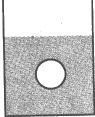 В воду поместили дубовый шарик. Что будет происходить с шариком? Плотность воды 1000 кг/м3, а дуба 700 кг/м3.Опустится на дно	3) Будет плавать на поверхностиБудет плавать внутри жидкости	4) Среди ответов нет правильногоУровень ВУстановите соответствие между физическими величинами и формулами, по которым эти величины определяются. К каждой позиции первого столбца подберите соответствующую позицию второго и запишите в таблицу выбранные цифры под соответствующими буквами.ФИЗИЧЕСКИЕ ВЕЛИЧИНЫ	ФОРМУЛЫА) Давление жидкости	1) ρgVБ) Архимедова сила	2) F/SВ) Сила давления	3) m•gρghp•SУровень СМасса оболочки воздушного шара составляет 200 кг. При надувании его гелием шар принимает объем 1000 м3, при этом плотность гелия в шаре 0,18 кг/м3. Плотность воздуха 1,29 кг/м3. Какую максимальную массу груза может поднять этот шар?Текст контрольной работы «Давление твердых тел, жидкостей и газов» Вариант№ 2Уровень АКнига лежит на столе. Масса книги равна 0,6 кг. Площадь ее соприкосновения со столом равна 0,08 м2. Определите давление книги на стол.1) 75 Па	3) 0,13 Па2) 7,5 Па	4) 0,048 ПаДавление, создаваемое водой на дне озера, равно 4 МПа. Плотность воды 1000 кг/м3. Если не учитывать атмосферное давление, то глубина озера равна1) 4 м	3) 400 м2) 40 м	4) 4000мАльпинисты поднимаются к вершине горы. Как изменяется атмосферное давление по мере движения спортсменов?Увеличивается	3) Не изменяетсяУменьшается	4) Среди ответов нет правильногоПлощадь малого поршня гидравлической машины 10 см2, на него действует сила 1 кН. Какую силу необходимо приложить к большому поршню, чтобы поршни были в равновесии? Площадь большого поршня 500 см2.1) 50 Н	3) 500 Н2) 20 Н	4) 50 кНАэростат объемом 1000 м3 заполнен гелием. Плотность гелия 0,18 кг/м3, плотность воздуха 1,29 кг/м3. На аэростат действует выталкивающая сила, равная1) 1,29 кН	3) 12,9 кН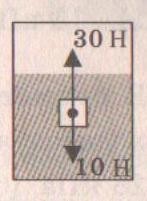 2) 1,8 кН	4) 180 кНКак будет вести себя тело, изображенное на рисунке?Утонет	3) Будет плавать на поверхностиБудет плавать внутри жидкости	4) Опустится на дноУровень BУстановите соответствие между научными открытиями и именамиученых, которым эти открытия принадлежат. К каждой позиции первого столбца подберите соответствующую позицию второго и запишите в таблицу выбранные цифры под соответствующими буквами.ФИЗИЧЕСКИЕ ОТКРЫТИЯА) Закон о передаче давления жидкостями и газамиБ) Впервые измерил атмосферное давление В) Получил формулу для расчета выталкивающей силыИМЕНА УЧЕНЫХ 1)Архимед 2) БроунТорричеллиНьютонПаскальУровень СПлощадь плота, изготовленного из сосновых брусьев квадратного сечения, равна 4 м2, толщина 30 см. Какую максимальную массу груза может удержать плот? Плотность сосны 500 кг/м3, а воды 1000 кг/м3.Контрольная работа по теме «Работа и мощность. Энергия» Вариант 1Уровень АТрактор тянет прицеп, развивая силу тяги 2500 Н. Чему равна работа, совершаемая им при прохождении пути 0,4 к/м?1) 6,25 Дж	3) 625 кДж2) 10 кДж	4) 1000 кДжМашина равномерно поднимает тело массой 20 кг на высоту 10 м за 20 с. Чему равна ее мощность?1) 100 Вт	3) 1000 Вт2) 10 Вт	4) 1 ВтКакое из утверждений верно?А. Простые механизмы дают выигрыш в силеБ. Простые механизмы не дают выигрыша в работеТолько А	3) А и БТолько Б	4) Ни А, ни БНа рычаг действуют две силы, плечи которых равны 20 см и 40 см. Сила, действующая на короткое плечо, равна 6 Н. Чему должна быть равна сила, действующая на длинное плечо, чтобы рычаг был в равновесии?1) 3 Н	3) 9Н2) 6Н	4) 12 ННаходясь на некоторой высоте тело обладает потенциальной энергией 1250 Дж. Тело начинает падать. Чему будет равна его кинетическая энергия в момент удара о землю?Невозможно определить	3) 01250 Дж	4) Может быть любойБелый медведь массой 600 кг перепрыгивает препятствие высотой 1,5 м. Определите потенциальную энергию медведя в момент преодоления препятствия.1) 1200 Дж	3) 533 Дж2) 12000 Дж	4) 900 ДжУровень ВУстановите соответствие между физическими величинами и формулами, по которым эти величины определяются. К каждой позиции первого столбца подберите соответствующую позицию второго и запишите в таблицу выбранные цифры под соответствующими буквами.ФИЗИЧЕСКИЕ ВЕЛИЧИНЫ	ФОРМУЛЫА) Мощность	1) mghБ) Момент силы	2) F•SВ) Потенциальная энергия	3) A/t4) F•lУровень СВычислите КПД рычага, с помощью которого груз массой 150 кг равномерно подняли на высоту 6 см. При этом к длинному плечу рычага была приложена сила 450 Н, а точка приложения этой силы опустилась на 0,25 м.Контрольная работа по теме «Работа и мощность. Энергия» Вариант 2Уроваень АНа стол высотой 70 см подняли ведро массой 8 кг. Совершенная при этом работа равна 1) 5,6 Дж	3) 560 Дж2) 56Дж	4) 5600 ДжЛебёдка равномерно поднимает груз массой 200 кг на высоту 3 м за 5 с. Мощность лебёдки равна1) 3000 Вт	3) 1200 Вт2) 330 Вт	4) 120 ВтВыберите, какие приспособления относятся к простым механизмам. А. Ворот	Б. Наклонная плоскостьА	3) А и ББ	4) Ни А, ни БРычаг находится в равновесии под действием двух сил. Первая сила 4 Н имеет плечо 15 см. Определите, чему равна вторая сила, если ее плечо 10 см.1) 4 Н.	3) 6 Н2) 0,16 Н	4) 2,7 НКинетическая энергия падающего тела увеличилась на 500 Дж. На сколько изменилась его потенциальная энергия?Увеличилась на 500 Дж	3) Увеличилась на 1000 ДжУменьшилась 500 Дж	4) Не измениласьПтичка колибри массой 2 г при полете достигает скорости 50 м/с. Определите энергию движения этой птички.1) 0,25 Дж	3) 2500 Дж2) 32,4 Дж	4) 2,5 ДжУровень ВУстановите соответствие между физическими величинами и их единицами измерения в СИ. К каждой позиции первого столбца подберите соответствующую позицию второго и запишите в таблицу выбранные цифры под соответствующимибуквами.ФИЗИЧЕСКАЯ ВЕЛИЧИНАА) ЭнергияБ) Плечо силы В) МощностьЕДИНИЦЫИЗМЕРЕНИЯКилограммМетрВаттНьютонДжоульУровень СГруз, масса которого 1,2 кг, ученик равномерно переместил по наклонной плоскости длиной 0,8 м на высоту 0,2 м. При этом перемещении сила, направленная параллельно наклонной плоскости, была равна 5 Н. Какой результат должен получить ученик при вычислении КПД установки?Итоговая контрольная работа для 7 класса (входная контрольная работа для 8 класса) Вариант 1Уровень АЧто из перечисленного относится к физическим явлениям?молекула	2) километр	3) плавление	4)золотоАвтомобиль за 0,5 час проехал 36 км. Какова скорость автомобиля? 1) 18 км/ч	2) 72 км/ч	3) 72 м/с	4) 18 м/сЧто является основной единицей массы в Международной системе единиц?килограмм	2) ватт	3) ньютон	4)джоульВ каком случае в физике утверждение считается истинным?если оно широко известно	2) если оно опубликовано3) если оно высказано авторитетными учеными	4) если оно многократно экспериментально проверено разными ученымиТело сохраняет свои объем и форму. В каком агрегатном состоянии находится вещество, из которого состоит тело?в жидком	2) в твердом	3) в газообразном	4)может находиться в любом состоянииКаков объем жидкости в мензурке?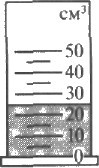 20 см3 2) 35 см3	3) 25 см3	4) определить невозможноТело объемом 20 см3 состоит из вещества плотностью 7,3 г/см3. Какова масса тела?1) 0,146 г	2) 2,74г	3) 146 г	4) 2,74 кгС какой силой притягивается к земле тело массой 5кг? 1) 5Н	2) 49Н	3) 5кг	4) 49кгКакое давление оказывает столб воды высотой 10м? 1) 9,8 Па	2) 9800 Па	3) 1000 Па	4) 98 000 ПаТри тела одинакового объема полностью погружены в одну и ту же жидкость. Первое тело оловянное, второе тело свинцовое, третье тело деревянное. На какое из них действует меньшая архимедова сила?на оловянное 2) на свинцовое	3) на деревянное	4) на все три тела архимедова сила действует одинаковоУровень ВУстановите соответствие между учёными и явлениями, изучением которых они занимались. К каждой позиции первого столбца подберите соответствующую позицию второго и запишите в таблицу выбранные цифры под соответствующими буквами.ФИЗИЧЕСКИЕ ЯВЛЕНИЯУЧЁНЫЕА) АрхимедБ) Блез Паскаль В) Исаак Ньютон1) механическое движение2) растяжение и сжатие тел3) поведение тел в жидкости4) движение частиц, взвешенных в жидкости5) передача давления жидкостямиУровень СПлоскодонная баржа получила пробоину в дне площадью 200 см2. С какой силой нужно давить на пластырь, которым закрывают отверстие, чтобы сдержать напор воды на глубине 1,8 м?Чугунный шар имеет массу 4,2 кг при объёме 700 см3. Определите. Имеет ли этот шар внутри полость? Плотность чугуна 7000 кг/м3.41Итоговая контрольная работа для 7 класса (входная контрольная работа для 8 класса) Вариант 2Уровень АЧто из перечисленного является физической величиной?1)	мощность	2) железо	3) молния	4) килограммМотоциклист двигался в течение 20 мин со скоростью 36 км/ч. Сколько километров проехал мотоциклист?1) 720 км	2) 12 км	3) 1,8 км	4) 33,3 кмЧто является основной единицей силы в Международной системе единиц?1)	паскаль	2) ватт	3) ньютон	4) джоульКак изучались перечисленные явления?а) затмение Солнца, Луна находится между Солнцем и Землёй; б) затмение Луны, Луна попадает в тень Земли.1)	а, б – в процессе наблюдения 2) а – в процессе наблюдения, б – опытным путём3) а – опытным путём, б – в процессе наблюдения	4) а, б – опытным путёмТело сохраняет свой объем, но изменяет форму. В каком агрегатном состоянии находится вещество, из которого оно состоит?1)	в жидком	2) в твердом	3) в газообразном	4)	может находиться в любом состоянииОпределите показания термометра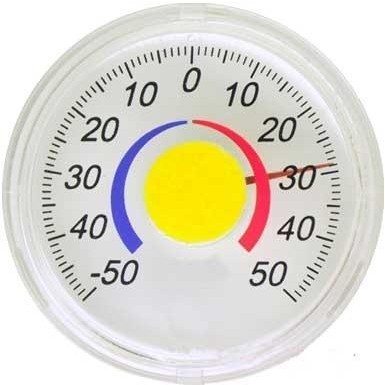 1) 30 оС	2) 22 оС	3) 29 оС	4) 28 оСТело объемом 30 см3 состоит из вещества плотностью 7 г/см3. Какова масса тела? 1) 2,3 г	2) 4 , 3 г	3) 210г	4) 210кгЧему равен вес тела массой 15 кг?1) 15 кг	2) 15 Н	3) 150 Н	4) 150 кгКакое давление на пол оказывает ковер весом 100 Н и площадью 5 м2? 1) 20 Па	2) 500 Па 3) 150 Па	4) 0,05 Па42Тело весом 50 Н полностью погружено в жидкость. Вес вытесненной жидкости 30 Н. Какова сила Архимеда, действующая на тело?1) 80Н	2) 20Н	3) 10Н	4) З0НУровень ВУстановите соответствие между устройствами и физическими явлениями, на которых основано их действие. К каждой позиции первого столбца подберите соответствующую позицию второго и запишите в таблицу выбранные цифры под соответствующими буквами.ФИЗИЧЕСКИЕ ЯВЛЕНИЯУСТРОЙСТВАА) Гидравлический пресс Б) Подводная лодкаВ) Поршневой гидравлический насосмеханическое движениедействие атмосферы на находящиеся в ней тела.действие жидкости на погружённое в неё телодвижение частиц, взвешенных в жидкостипередача давления жидкостямиУровень СОпределите давление, оказываемое на грунт бетонной плитой объёмом 10 м3, если площадь её основания равна 4 м2. Плотность бетона 2300 кг/м3.Объём тела 400 см3, а его вес 4Н. Утонет ли это тело в воде? Плотность воды 1000 кг/м3.АБВАБВАБВАБВАБВАБВАБВАБВ